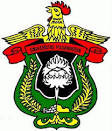 FAKULTAS HUKUM UNIVERSITAS HASANUDDINSTANDAR OPERASIONAL PROSEDURPENGAJUAN KEBERATAN PEMBERIAN NILAI MATA KULIAHNo. PM/FH-UNHAS/DIH/25Isi dokumen ini sepenuhnya merupakan rahasia FH UNHAS dan tidak boleh diperbanyak, baik sebagian maupun seluruhnya kepada pihak lain tanpa izin tertulis dari DEKAN FH UNHASDAFTAR ISII.	TUJUANUntuk menjamin kualitas pembelajaran sesuai dengan standar yang telah ditetapkan sehingga dapat menghasilkan lulusan yang sesuai dengan kompetensi yang diharapkan oleh program studi dan pemangku kepentingan.II. 	RUANG LINGKUPProgram Studi Doktor Ilmu HukumIII.	REFERENSIUndang-undang Nomor 12 Tahun 2012 tentang Pendidikan Tinggi;Peraturan Pemerintah Republik Indonesia Nomor 53 Tahun 2015 tentang Statuta Universitas Hasanuddin; Peraturan Presiden Republik Indonesia Nomor 8 Tahun 2012 tentang Kerangka Kualifikasi Nasional Indonesia;Peraturan Menteri Pendidikan dan Kebudayaan Republik Indonesia Nomor 73 Tahun 2013 Tentang Penerapan Kerangka Kualifikasi Nasional Indonesia Bidang Pendidikan Tinggi;Peraturan Menteri Riset, Teknologi dan Pendidikan Tinggi Nomor 3 Tahun 2020 tentang Standar Nasional Pendidikan Tinggi;Peraturan Senat Akademik Universitas Hasanuddin Nomor 50850/UN4/PP.42/2016 tentang Kebijakan Pendidikan Universitas Hasanuddin;Peraturan Senat Akademik Universitas Hasanuddin Nomor 46929/UN.4/IT.03/2016 tentang Kebijakan Pengembangan Kurikulum Program Studi Universitas Hasanuddin; Peraturan Rektor Universitas Hasanuddin Nomor: 2785/UN4.1/KEP/2018
Tentang Penyelenggaraan Program Doktor Universitas Hasanuddin IV.	DEFINISIDosen adalah pendidik profesional dan ilmuan dengan tugas utama mentransformasikan, mengembangkan, dan menyebarluaskan ilmu pengetahuan, teknologi melalui pendidikan, penelitian, dan pengabdian masyarakat;Mahasiswa adalah peserta didik pada Program Studi Doktor Ilmu Hukum Unhas;Program Studi Doktor Ilmu Hukum adalah kesatuan rencana belajar sebagai pedoman penyelenggaraan pendidikan akademik dan/atau profesi yang diselenggarakan atas dasar suatu kurikulum;Semester adalah satuan waktu kegiatan yang terdiri atas 16 sampai 19 minggu kuliah atau kegiatan terjadual lainnya, berikut kegiatan iringannya, termasuk 2 (dua) sampai 3 (tiga) minggu kegiatan penilaian;Satuan Kredit Semester (SKS) adalah takaran penghargaan terhadap pengalaman belajar yang diperoleh selama 1 semester melalui kegiatan terjadwal per minggu sebanyak 1 jam perkuliahan atau 2 jam praktikum, atau 4 jam kerja lapangan, yang masing-masing diiringi oleh sekitar 1 sampai 2 jam kegiatan terstruktur dan sekitar 1 sampai 2 jam kegiatan mandiri.V. 	URAIAN PROSEDURMahasiswa dapat mengajukan keberatan secara tertulis terhadap nilai hasil belajar yang diperoleh pada semester berjalan kepada dosen penanggung jawab kelas dengan tembusan kepada Ketua Program Studi. Dosen melakukan verifikasi berdasarkan rubrik penilaian mata kuliah.Dosen mengisi form perubahan nilai apabila terdapat perubahan penilaian berdasarkan hasil verifikasi.Dosen menyerahkan form perubahan nilai kepada Ketua Program Studi.Ketua Program Studi mengusulkan perubahan nilai kepada Wakil Dekan Bidang Akademik, Riset, dan Inovasi.Wakil Dekan Bidang Akademik, Riset, dan Inovasi mengusulkan perubahan nilai kepada Wakil Rektor Bidang AkademikSub Bagian Pendidikan dan Evaluasi melakukan verifikasi untuk mengubah nilai pada neosia.unhas.ac.idVI. DIAGRAM ALIRVII. LAMPIRANForm Perubahan Penilaian Mata KuliahSURAT KETERANGAN PERUBAHAN NILAI SEMESTER AWAL/AKHIR 20../20..Nama Mahasiswa	:NIM				:	Mengetahui:							Makassar, ………………...20xxKetua Program Studi Doktor Ilmu Hukum		Dosen Penanggung Jawab Kelas(				)			(				       )NIP:							NIP:Status Dokumen:Nomor Revisi:Tanggal Terbit:1 – Februari – 2019Dibuat Oleh:Diperiksa Oleh:Disetujui Oleh:Prof. Dr. Marwati Riza, S.H., M.H.Ketua Program Studi Doktor Ilmu HukumDr. Kahar Lahae, S.H., M.H.Ketua Gugus Penjaminan MutuProf. Dr. Hamzah Halim, S.H., M.H.Wakil Dekan Bidang Akademik, Riset dan InovasiDisahkan Oleh:Dekan Fakultas HukumProf. Dr. Farida Patittingi, S.H., M.Hum                  NIP. 19671231 199103 2002STANDAR OPERASIONAL PROSEDURPENGAJUAN KEBERATAN PEMBERIAN NILAI MATA KULIAHNo. Dok.: PM/FH-UNHAS/DIH/25STANDAR OPERASIONAL PROSEDURPENGAJUAN KEBERATAN PEMBERIAN NILAI MATA KULIAHNo. Dok.: PM/FH-UNHAS/DIH/25STANDAR OPERASIONAL PROSEDURPENGAJUAN KEBERATAN PEMBERIAN NILAI MATA KULIAHNo. Dok.: PM/FH-UNHAS/DIH/25No. Revisi:  - Tgl. Terbit: 1 Februari 2019Halaman: 2 dari 6Halaman Judul dan Persetujuan..........................................................................1Daftar Isi..........................................................................2I.    TUJUAN..........................................................................3II.   RUANG LINGKUP..........................................................................3III.  REFERENSI..........................................................................3IV.  DEFINISI..........................................................................4V.   URAIAN PROSEDUR ..........................................................................4VI.  DIAGRAM ALIR..........................................................................5VII. LAMPIRAN..........................................................................5STANDAR OPERASIONAL PROSEDURPENGAJUAN KEBERATAN PEMBERIAN NILAI MATA KULIAHNo. Dok.: PM/FH-UNHAS/DIH/25STANDAR OPERASIONAL PROSEDURPENGAJUAN KEBERATAN PEMBERIAN NILAI MATA KULIAHNo. Dok.: PM/FH-UNHAS/DIH/25STANDAR OPERASIONAL PROSEDURPENGAJUAN KEBERATAN PEMBERIAN NILAI MATA KULIAHNo. Dok.: PM/FH-UNHAS/DIH/25No. Revisi:  - Tgl. Terbit: 1 Februari 2019Halaman: 3 dari 6STANDAR OPERASIONAL PROSEDURPENGAJUAN KEBERATAN PEMBERIAN NILAI MATA KULIAHNo. Dok.: PM/FH-UNHAS/DIH/25STANDAR OPERASIONAL PROSEDURPENGAJUAN KEBERATAN PEMBERIAN NILAI MATA KULIAHNo. Dok.: PM/FH-UNHAS/DIH/25STANDAR OPERASIONAL PROSEDURPENGAJUAN KEBERATAN PEMBERIAN NILAI MATA KULIAHNo. Dok.: PM/FH-UNHAS/DIH/25No. Revisi:  - Tgl. Terbit: 1 Februari 2019Halaman: 4 dari 6STANDAR OPERASIONAL PROSEDURPENGAJUAN KEBERATAN PEMBERIAN NILAI MATA KULIAHNo. Dok.: PM/FH-UNHAS/DIH/25STANDAR OPERASIONAL PROSEDURPENGAJUAN KEBERATAN PEMBERIAN NILAI MATA KULIAHNo. Dok.: PM/FH-UNHAS/DIH/25STANDAR OPERASIONAL PROSEDURPENGAJUAN KEBERATAN PEMBERIAN NILAI MATA KULIAHNo. Dok.: PM/FH-UNHAS/DIH/25No. Revisi:  - Tgl. Terbit: 1 Februari 2019Halaman: 5 dari 6No.KegiatanPelaksanaPelaksanaPelaksanaPelaksanaDokumenNo.KegiatanMahasiswaDosenKPSWakil Dekan Bidang Akademik, Riset dan InovasiWakil Rektor Bidang AkademikDokumen1Mahasiswa mengajukan keberatan secara tertulis kepada Dosen Penanggung Jawab Kelas (PJK)Surat Keberatan Hasil Penilaian Mata Kuliah2PJMK melakukan verifikasi berdasarkan rubrik penilaian mata kuliahRubrik Penilaian Mata Kuliah3Dosen mengisi form apabila terdapat perubahan nilai mata kuliah dan menyerahkan form kepada KPSForm Perubahan Nilai4KPS mengusulkan perubahan nilai kepada Wakil Dekan Bidang Akademik, Riset, dan InovasiSurat Usulan Perubahan Nilai5Wakil Dekan Bidang Akademik, Riset, dan Inovasi mengusulkan perubahan nilai kepada Wakil Rektor Bidang AkademikSurat Permohonan Perubahan Nilai6Sub Bagian Pendidikan dan Evaluasi melakukan verifikasi dan mengubah nilai pada neosia.unhas.ac.idSurat Keterangan Perubahan NilaiSTANDAR OPERASIONAL PROSEDURPENGAJUAN KEBERATAN PEMBERIAN NILAI MATA KULIAHNo. Dok.: PM/FH-UNHAS/DIH/25STANDAR OPERASIONAL PROSEDURPENGAJUAN KEBERATAN PEMBERIAN NILAI MATA KULIAHNo. Dok.: PM/FH-UNHAS/DIH/25STANDAR OPERASIONAL PROSEDURPENGAJUAN KEBERATAN PEMBERIAN NILAI MATA KULIAHNo. Dok.: PM/FH-UNHAS/DIH/25No. Revisi:  - Tgl. Terbit: 1 Februari 2019Halaman: 6 dari 6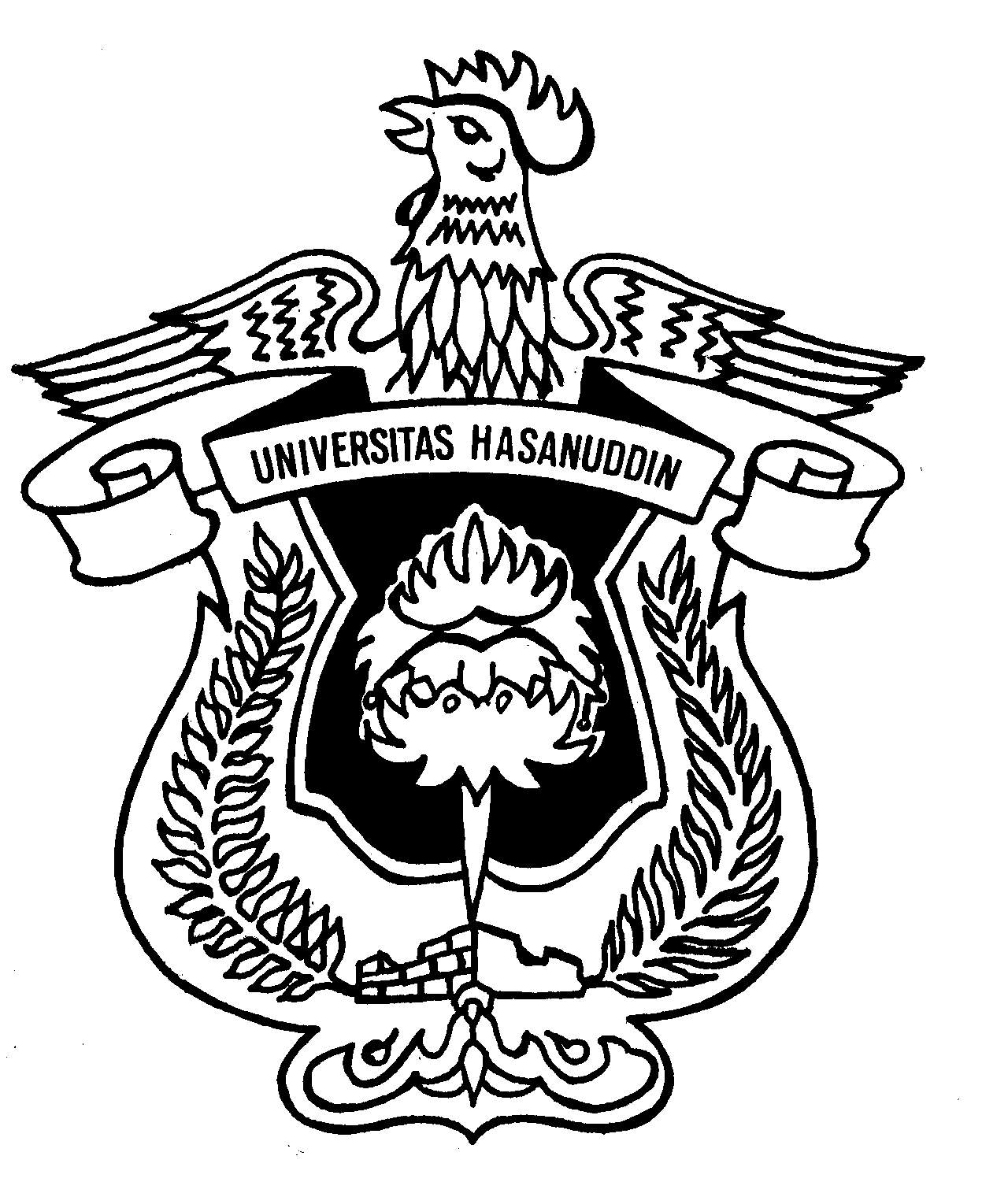 KEMENTERIAN PENDIDIKAN, KEBUDAYAAN, RISET DAN TEKNOLOGIUNIVERSITAS HASANUDDINFAKULTAS HUKUMKAMPUS UNHAS TAMALANREA JALAN PERINTIS KEMERDEKAANTELEPON (0411) 587219, 584686, FAX. (0411) 587219, 584686 MAKASSAR 90245E-mail: hukumunhas@unhas.ac.idMata KuliahNilai SebelumnyaNilai SekarangKeterangan